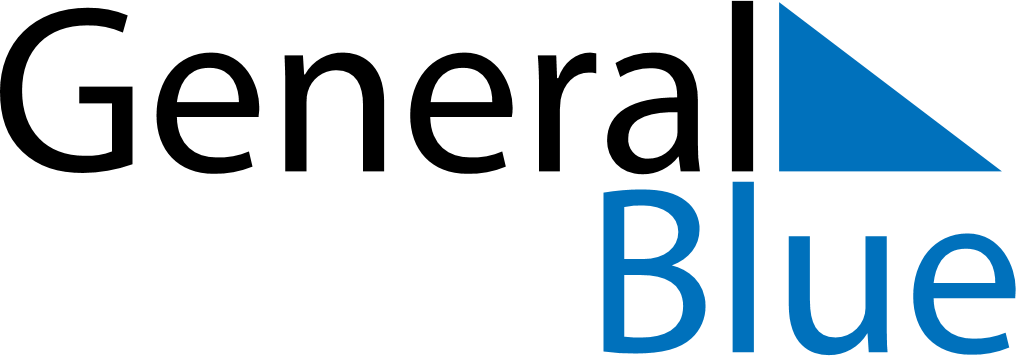 June 2027June 2027June 2027SwedenSwedenSUNMONTUEWEDTHUFRISAT123456789101112National Day1314151617181920212223242526Midsummer EveMidsummer Day27282930